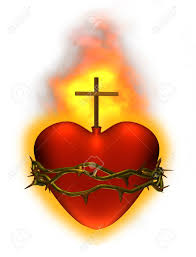 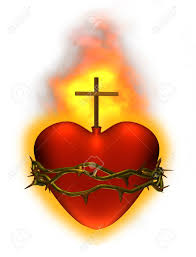   7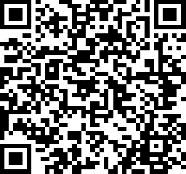 